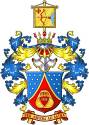 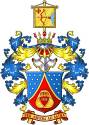 Трифонов А.Ю., заместитель директора – председатель комиссииКострова А.А., заместитель директора – секретарь комиссииЧлены комиссии:Гришина Т.Ю., заместитель директораПоловникова Е.А., заместитель директораЯмбарышева С.Ю., заместитель директораБатухтин В.В., председатель трудового коллектива, учительКосачева Л.Д., учительМильчакова Л.С., завхозЗарубина А.В., председатель профсоюзного комитета КОГОАУ КФМЛ